SEMANA DEL 24 AL 28 DE ENERO DEL 2022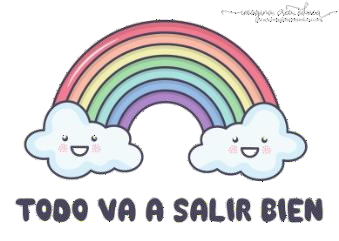 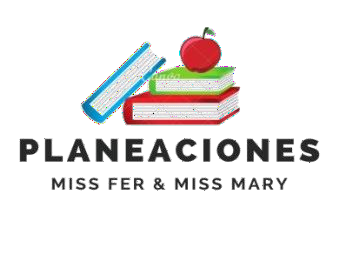 PLAN DE TRABAJOESCUELA PRIMARIA: 	PRIMERGRADOMAESTRO (A) : 	Anexo #1 Matemáticas.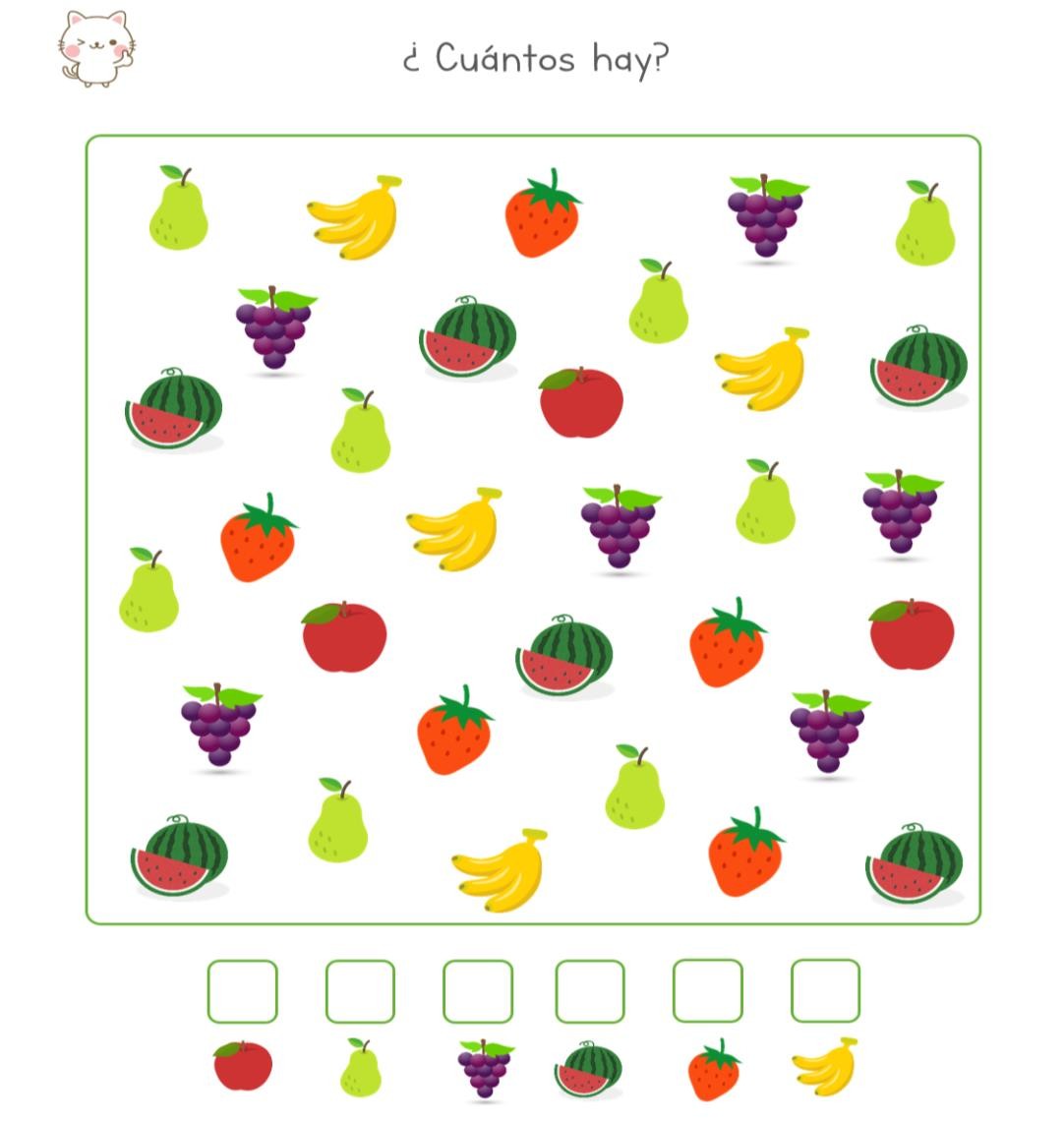 Anexo #2 matemáticas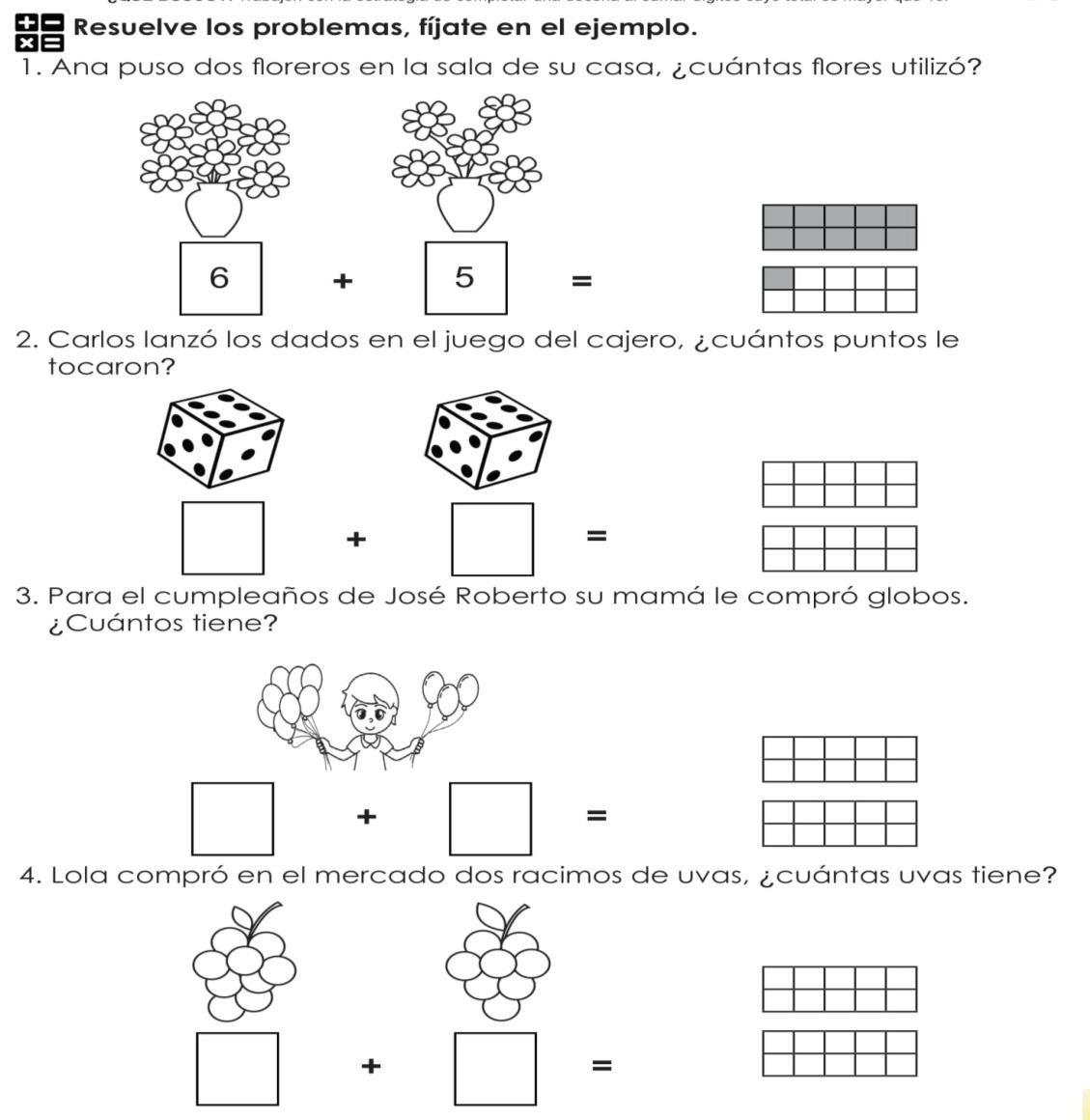 ASIGNATURAAPRENDIZAJE ESPERADOACTIVIDADESACTIVIDADESACTIVIDADESACTIVIDADESSEGUIMIENTO Y RETROALIMENTACIÓNLUNESEducación SocioemocionalIdentifica decisiones concretas que beneficien a los demás, aunque no loBeneficien directamente.Dialogar con los alumnos sobre acciones que podrían beneficiar nuestra localidad. Por ejemplo:1.	No tirar basura en las calles.Realizar una tabla en el cuaderno en donde anoten las diferentes ideas que mencionaron y realizar el dibujo correspondiente.Dialogar con los alumnos sobre acciones que podrían beneficiar nuestra localidad. Por ejemplo:1.	No tirar basura en las calles.Realizar una tabla en el cuaderno en donde anoten las diferentes ideas que mencionaron y realizar el dibujo correspondiente.Dialogar con los alumnos sobre acciones que podrían beneficiar nuestra localidad. Por ejemplo:1.	No tirar basura en las calles.Realizar una tabla en el cuaderno en donde anoten las diferentes ideas que mencionaron y realizar el dibujo correspondiente.Dialogar con los alumnos sobre acciones que podrían beneficiar nuestra localidad. Por ejemplo:1.	No tirar basura en las calles.Realizar una tabla en el cuaderno en donde anoten las diferentes ideas que mencionaron y realizar el dibujo correspondiente.LUNESEducación SocioemocionalIdentifica decisiones concretas que beneficien a los demás, aunque no loBeneficien directamente.AccionesDibujosLUNESEducación SocioemocionalIdentifica decisiones concretas que beneficien a los demás, aunque no loBeneficien directamente.No tirar basura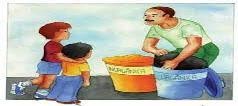 LUNESConocimiento del medioClasifica animales, plantas y materiales a partir de características que identifica con sus sentidos.Pedir a los alumnos que salgan ordenadamente al patio y dar un recorrido por toda la escuela observando al personal docente y todos los salones.Si no asisten a clases presenciales pedir ayuda a los padres para que les narren las características de su escuela.Posteriormente responder la actividad de la página 67 de su librode conocimiento del medio.Pedir a los alumnos que salgan ordenadamente al patio y dar un recorrido por toda la escuela observando al personal docente y todos los salones.Si no asisten a clases presenciales pedir ayuda a los padres para que les narren las características de su escuela.Posteriormente responder la actividad de la página 67 de su librode conocimiento del medio.Pedir a los alumnos que salgan ordenadamente al patio y dar un recorrido por toda la escuela observando al personal docente y todos los salones.Si no asisten a clases presenciales pedir ayuda a los padres para que les narren las características de su escuela.Posteriormente responder la actividad de la página 67 de su librode conocimiento del medio.Pedir a los alumnos que salgan ordenadamente al patio y dar un recorrido por toda la escuela observando al personal docente y todos los salones.Si no asisten a clases presenciales pedir ayuda a los padres para que les narren las características de su escuela.Posteriormente responder la actividad de la página 67 de su librode conocimiento del medio.LUNESLengua maternaRevisa, corrige y escribe la versión final de un texto, con apoyo, que integre la información recopilada.Dictar al alumno las siguientes palabras, y al finalizar revisar su correcta escritura, en caso de error escribirla 5 veces de manera correcta en el cuaderno.1.- Melisa	6.- rana2.- gato	7.- vaca3.- lobo	8.- Luis4.-Lola	9.- Rafa5.- Ema	10.- ElíasDictar al alumno las siguientes palabras, y al finalizar revisar su correcta escritura, en caso de error escribirla 5 veces de manera correcta en el cuaderno.1.- Melisa	6.- rana2.- gato	7.- vaca3.- lobo	8.- Luis4.-Lola	9.- Rafa5.- Ema	10.- ElíasDictar al alumno las siguientes palabras, y al finalizar revisar su correcta escritura, en caso de error escribirla 5 veces de manera correcta en el cuaderno.1.- Melisa	6.- rana2.- gato	7.- vaca3.- lobo	8.- Luis4.-Lola	9.- Rafa5.- Ema	10.- ElíasDictar al alumno las siguientes palabras, y al finalizar revisar su correcta escritura, en caso de error escribirla 5 veces de manera correcta en el cuaderno.1.- Melisa	6.- rana2.- gato	7.- vaca3.- lobo	8.- Luis4.-Lola	9.- Rafa5.- Ema	10.- ElíasLUNESVida saludableExpresa razones acerca de por qué los alimentos procesados ponen en riesgo la salud, en comparación con los alimentos frescos.Dialogar con los alumnos sobre la diferencia entre los alimentos procesados y los no procesados.Dibujar en el cuaderno algunos de los alimentos procesados que conozcan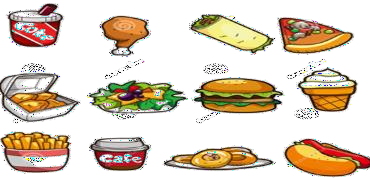 Dialogar con los alumnos sobre la diferencia entre los alimentos procesados y los no procesados.Dibujar en el cuaderno algunos de los alimentos procesados que conozcanDialogar con los alumnos sobre la diferencia entre los alimentos procesados y los no procesados.Dibujar en el cuaderno algunos de los alimentos procesados que conozcanDialogar con los alumnos sobre la diferencia entre los alimentos procesados y los no procesados.Dibujar en el cuaderno algunos de los alimentos procesados que conozcanASIGNATURAAPRENDIZAJE ESPERADOACTIVIDADESSEGUIMIENTO YRETROALIMENTACIÓNMARTESMatemáticasLee, escribe y ordena números naturales hasta 100.Practicar de manera grupal los números del 1 al 30. Posteriormente realizar la actividad del Anexo #1 en el cuaderno.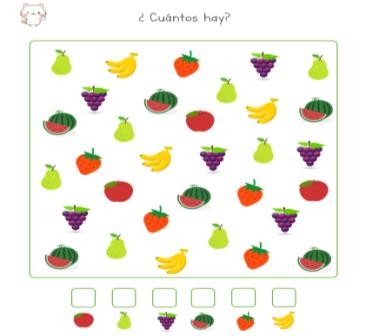 MARTESFormación cívica y éticaIdentifica situaciones en su vida diaria, en las que puede tomar algunas decisiones y en las que no; así como que esas decisiones conllevan una responsabilidad consigo y con otras personas.Identifica compromisos en la casa y la escuela así como la importancia su cumplimiento por parte de todasDialogar con los alumnos sobre la importancia de saber tomar decisiones correctas.Observar la siguiente imagen y reflexionar sobre lo que podrían hacer en su lugar.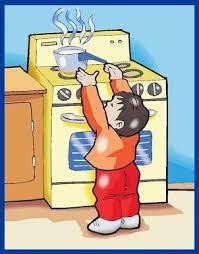 Escribir en el cuaderno que opinan de la situación y que podrían hacer para evitar un problema.MARTESLengua maternaEscribir textos sencillos para describir personas, animales, plantas u objetos de su entorno. Utilizar palabras conocidas como referente para escribir palabras nuevas.Realizar de manera grupal una dinámica para recordar el nombre de todos los compañeros, por orden deberán ir mencionando su nombre y decir una fruta que inicie con la misma letra de su nombre.Ejemplo: María - melónPosteriormente realizar la actividad de la página 94 del libro de lengua materna.ASIGNATURAAPRENDIZAJE ESPERADOACTIVIDADESSEGUIMIENTO Y RETROALIMENTACIÓNMIÉRCOLESConocimiento del medioReconoce que sus acciones pueden afectar a la naturaleza y participa para cuidarla.Realizar la actividad de la página 68 de su libro de conocimiento del medio.En el cuaderno responder las siguientes preguntas: 1.- ¿Qué personajes dibujaron tus compañeros?2.- ¿Qué pasaría si nadie hiciera las actividades de las personas que dibujaste?3.- ¿Por qué decidiste dibujar a esas personas?MIÉRCOLESMatemáticasLee, escribe y ordena números naturales hasta 100.Comentar con los alumnos sobre las diferentes medidas que tiene los objetos que se encuentran en el salón, por ejemplo. ¿Qué es más largo? ¿Un lápiz o un cuaderno?Observar los siguientes animales y dibujarlos en su cuaderno del más alto al más bajo.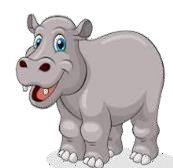 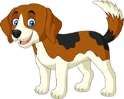 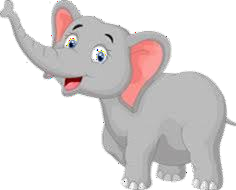 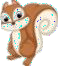 Contestar la página 81 del libro de matemáticasMIÉRCOLESLengua maternaParticipar en la planeación y representación de una obra de teatro. Explorar diversas obras de teatro infantil (para primeros lectores) e identificar algunas de sus características de forma y contenido, como acotaciones y su función, personajes y guiones para marcar diálogos, entre otras.Solicitar a los alumnos que lean las indicaciones de la página 92 de su libro de Lengua Materna, y de manera grupal leer la canción como se indica.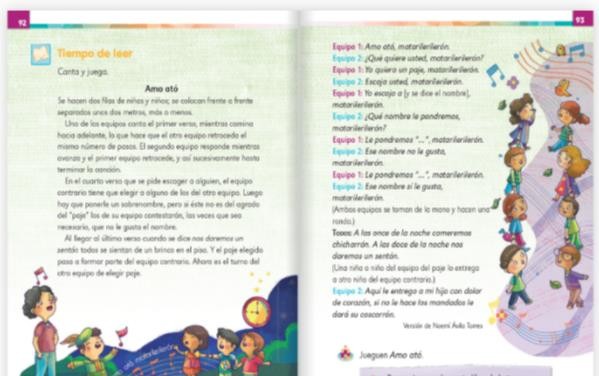 ASIGNATURAAPRENDIZAJE ESPERADOACTIVIDADESSEGUIMIENTO YRETROALIMENTACIÓNJUEVESLengua maternaReconoce el alfabeto de su lengua indígena y el de español.Mostrar al alumno las siguientes fichas en donde se encuentran diferentes animales y objetos escritos en español y en lengua indígena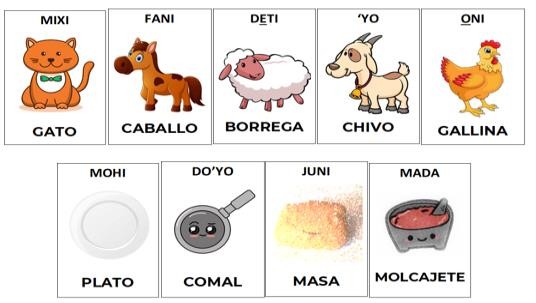 Pedir que las copien en su cuaderno y realicen oraciones utilizando esas palabras indígenas.JUEVESConocimiento del medioIdentifica actividades cotidianas que realiza en su casa y en la escuela, la distribución de responsabilidades y la organización del tiempo.Pedir al alumno que realice un dibujo de su escuela y seleccionar su área favorita.Posteriormente de manera grupal elaborar un listado de las actividades que realizan en la escuela diariamente.JUEVESMatemáticasResuelve problemas de suma y resta con números naturales menores que 100.Responder las siguientes sumas en su cuaderno. Anexo #2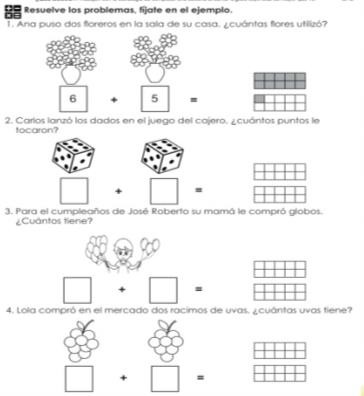 ASIGNATURAAPRENDIZAJE ESPERADOACTIVIDADESACTIVIDADESSEGUIMIENTO YRETROALIMENTACIÓNSEGUIMIENTO YRETROALIMENTACIÓNVIERNESLengua maternaEscribe palabras que tienen sonidos semejantes y compara sus escrituras.Realizar la siguiente actividad en el cuaderno.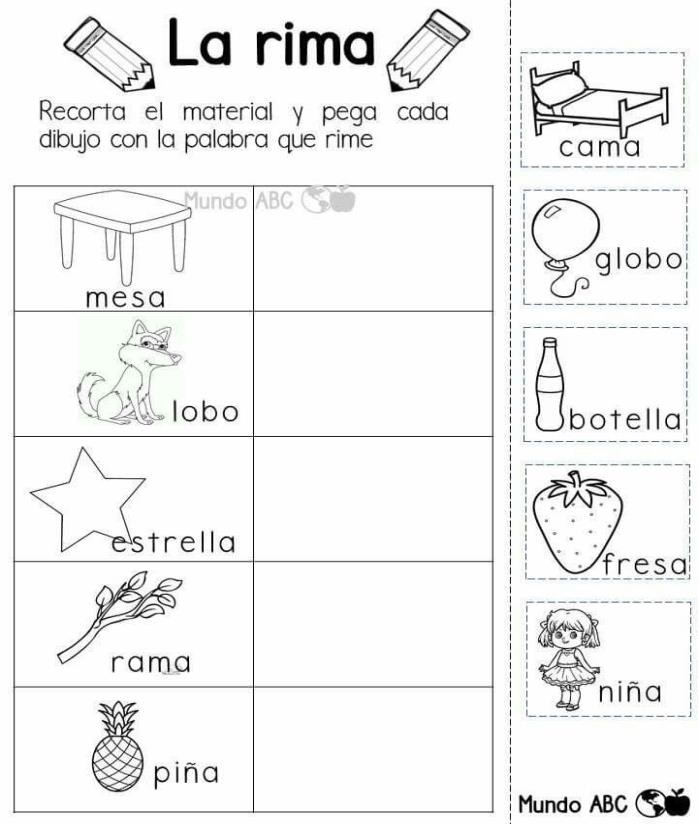 Realizar la actividad de la página 96 del libro lengua materna.